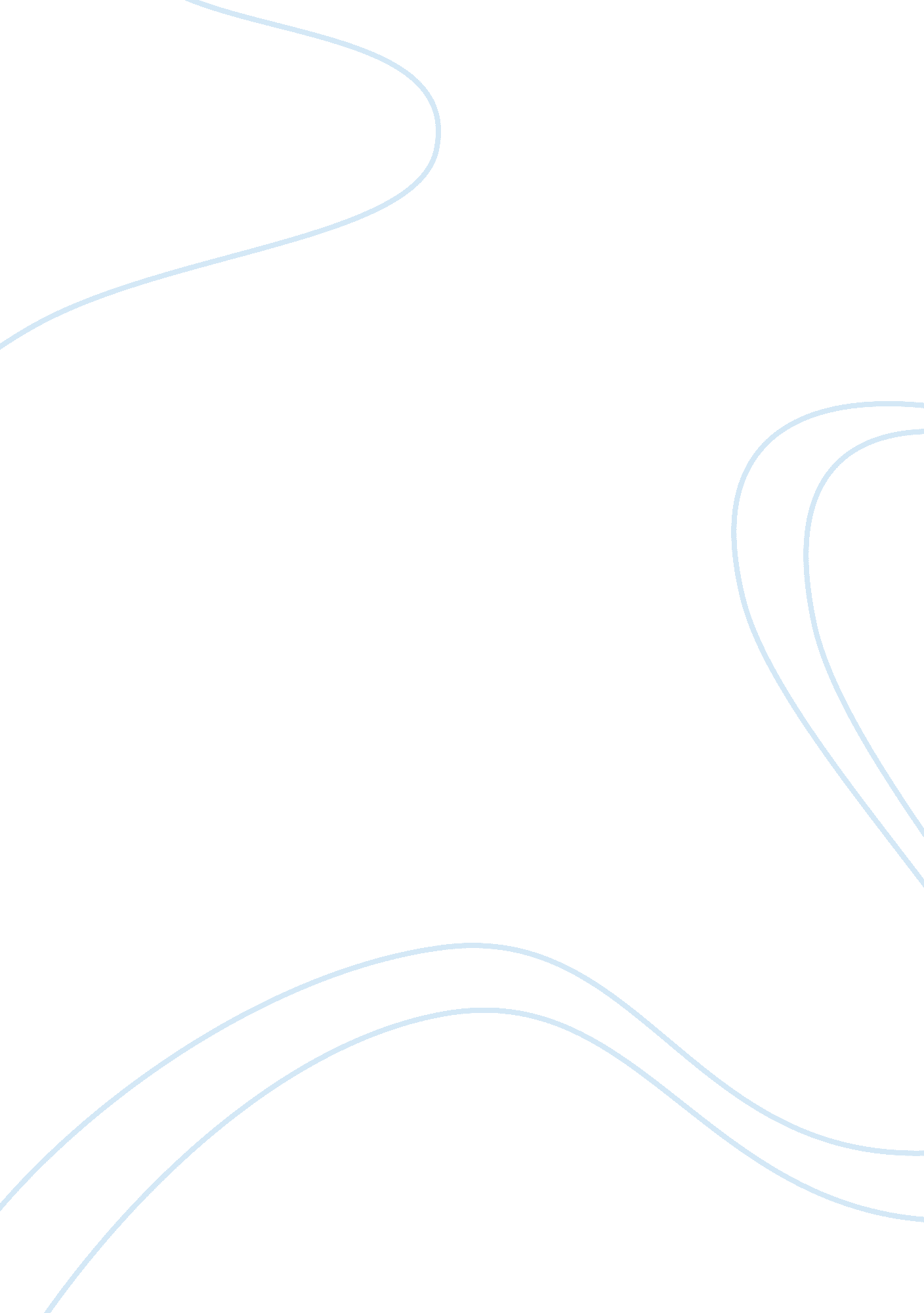 War or immigrationReligion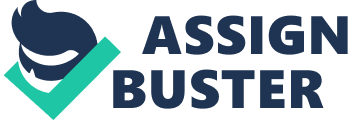 11 November The ethics of war Although war is conventionally thought of as an issue, that is beyond the evaluation of ethics, yet there are at least some ethics that should be respected before the war can be commenced, during the war and after it is over. 
The parties that have developed the conflicts with each other must first tend to resolve their differences through dialogue. War should never be approached as the first and the primary means of attaining the objective. War signifies use of force which is wrong unless the other party has been tried to be convinced through nobler and more peaceful means. The dialogue may not necessarily be only between the two parties. Each party may bring one or more parties in its support from its side to conduct dialogue with the opposite group of parties. If the dispute gets resolved through the dialogue, nothing like that! War breaks out in the other case. 
During the war, if any of the party surrenders, the other party should stop the killing right away. After the war, the winning party may confiscate the belongings of the losing party along with the fighters, but the fighters should not be tortured in jails like the conventional practice is. Instead, they should be treated with kindness and should be made to contribute to the winning nation positively. It is better to have them teach the illiterate local prisoners rather than torturing them, which would yield no good. If treated nicely, the winning party assumes great tendency to convince the prisoners to have faith in the winning party and rather become its members than their original party. 